Manual Therapy NYCDelia Ahouandjinou LMT, CSTCranioSacral TherapyVisceral ManipulationReiki32 Union Square East, # 612New York, NY 100031-646.417.1837www.manualtherapynyc.comManual Therapy NYC Intake Form Personal InformationName:  ____________________________________________ Date ________________Date of Birth: _______/_______/_______   			Sex : _____Male _____Female Address: _________________________________________________________________City: ____________________________________ State: _______ Zip: _______________Daytime Phone #: _______________________ Evening Phone #: ___________________Email Address: ____________________________________________________________Occupation: ______________________________________________________________In case of emergency, please notify:Name _______________________________________ Telephone # _________________Relationship: _____________________________________________________________What are your goals for this session? __________________________________________________________________________________________________________________Health InformationAre you currently under a physician care for an acute or chronic illness? ____ No ___ YesIf yes please explain: _____________________________________________________________ Do you have any infectious disease? ____ N ____ YIf Yes, please describe: _____________________________________________________Are you currently taking any prescribed medication, over the counter medication, dietary supplements, vitamins or herbs? ___ No __ Yes. If yes please list names and reason for medication: ______________________________________________________________________________________________________________________________________Are you wearing contact lenses? ___ Dentures? ___ Hearing aid? ____ Pacemaker? ____ Transdermal patch? ____ Catheter?Do you experience stress in your work, family, or other aspect of your life? ___ No ___ YesDo you have children? Age? _________________________________________________If yes, how do you think it has affected your health? Muscle tension _______ Anxiety ____ Insomnia ____ Irritability ____ Sadness _________ Issue Concentration ____ Other _____________________________________________________________________________________________________________________________________________________________________________________________________________________________________________________________________Family HistoryPlease check any occurrence of the following in your family’s history. ___ Heart Disease ___ Diabetes ___ Arthritis ___ Cancer ___ Osteoporosis ___ Alzheimer’s ___ Mental Illness ___ Thyroid condition ___ Liver condition ___ Kidney condition ___ Respiratory     disease Check the following conditions that apply to you, past and present. Add your comments to clarify the condition.  Please use back of form to explain all checked conditions.Musculo-Skeletal Do you have any difficulty lying on your front, back, or side? ____ No ____ Yes If yes, please explain: _______________________________________________________Do you sit for long hours at a workstation, computer, or driving? ____ No ____Yes If yes, please describe: _____________________________________________________Do you perform any repetitive movement in your work, sports, or hobby? ___ No ____ YesIf yes, please describe: _____________________________________________________Is there a particular area of the body where you are experiencing tension, stiffness, pain? or other discomfort? ____ No ____ Yes If yes, please identify: indicate with an (X) the areas in which you are feeling discomfort: 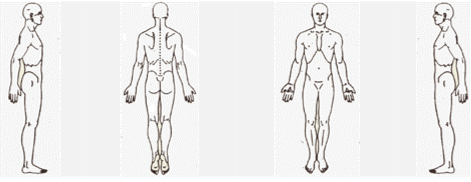 ___ Headaches ___ Joint stiffness/swelling ____Spasms/cramps ____ Broken/fractured bones ____ Strains/sprains ____ Back, hip pain ____ Shoulder, neck, arm, hand pain ____ Leg, foot pain ____ Chest, ribs, abdominal pain ____ Problems walking ____ Jaw pain/TMJ ____ Tendonitis ____ Bursitis ____ Arthritis ____ Osteoporosis ____ Scoliosis ____ Bone or joint disease Other: _________________________________________________________________________Circulatory and Respiratory____ Anemia____ Shortness of breath ____ Dizziness / Fainting ____ Cold feet or hands ____ Cold sweats ____ Swollen ankles ____ Varicose veins ____ Blood clots ____ Stroke ____ Heart condition ____ Allergies ____ Sinus problems ____ Asthma ____ High blood pressure ____ Low blood pressure ____ Lymphedema Other: _____________Skin Do you have any allergies to oils, lotions, or ointments? ____ No ____YesIf yes, please explain: _______________________________________________________Do you have sensitive skin? ____ No ____Yes ____ Rashes ____ Allergies ____ Athlete’s Foot ____ Warts ____ Moles ____ Acne ____ Cosmetic surgery ____ Decubitus UlcerOther: ______________________________________________________Digestive ____ Nervous stomach ____ Indigestion ____ Constipation ____ Intestinal gas/bloating ____ Diarrhea ____ Diverticulitis ____ Irritable bowel    syndrome ____ Crohn’s Disease ____ Colitis ____ Adaptive aids ____ Hepatitis / Jaundice Other: ______________Nervous System____ Numbness/tingling ____ Twitching of face ____ Fatigue ____ Chronic pain ____ Sleep disorders ____ Ulcers ____ Paralysis ____ Herpes/shingles ____ Cerebral Palsy ____ Epilepsy ____ Chronic Fatigue Syndrome ____ Multiple Sclerosis ____ Muscular Dystrophy ____ Radiculopathy____ Spinal cord injury Other: __________________________________Reproductive SystemPregnancy: ____ Current ____ Previous ____ PMS ____ Menopause ____ Pelvic Inflammatory Disease ____ Endometriosis ____ Hysterectomy ____ Fertility concerns ____ Prostate problemsOther: ______________________________________________________ Other ____ Loss of appetite ____ Forgetfulness ____ Depression ____ Difficulty concentrating ____ Drug use ____ Alcohol use ____ Nicotine use ____ Caffeine use ____ Hearing impaired ____ Visually impaired ____ Burning upon urination ____ Bladder infection ____ Eating disorder ____ Diabetes ____ Fibromyalgia ____ Post/Polio Syndrome ____ Cancer Other congenital or acquired disabilities ____________________Surgeries ____________Other: ___________________________________I, ____________________________________, (client) have completed the form to the best of my knowledge and I shall take it upon myself to inform the therapist of any changes. I understand that Delia Ahouandjinou LMT, CST, does not diagnose illness or disease or other medical, physical or emotional disorder, nor prescribe any medications/treatments. I acknowledge that I am responsible for consulting a qualified physician for any ailments that I may have. If necessary, I allow Delia to discuss with my health care provider the appropriateness of bodywork for my condition.If I experience any pain or discomfort during this session, I agree to immediately inform Delia so that the pressure and/or methods can be adjusted to my comfort level. The therapist reserves the right to refuse services for any reason of safety.This is a therapeutic session. Sexual advances, request for sexual favors, and other verbal or physical conduct of a sexual nature will constitute a sexual harassment and will terminate the session. I will be liable for payment of the scheduled treatment.Full payment is required at time of service.Please give generous notice when canceling your session to allow for the time to be rescheduled. Cancellation within 24 hours is charged the full fee.Signature: ____________________________________________ Date:_______________Signature of parent/guardian: _____________________________ Date:_______________(If patient is a minor) 